.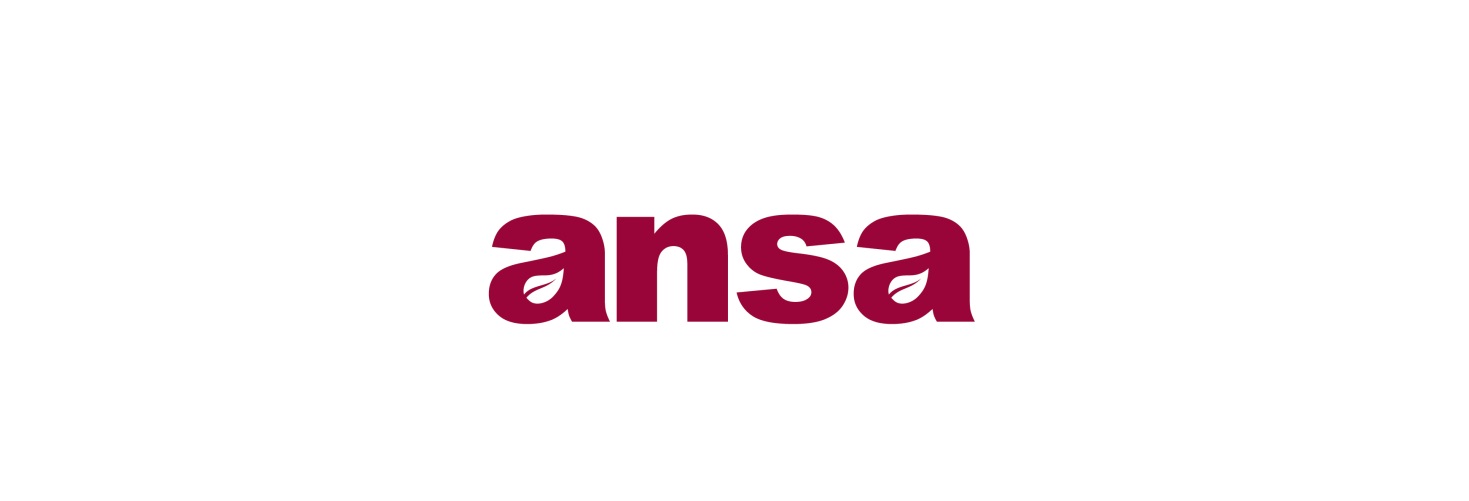 ANSA ENVIRONMENTAL SERVICES LIMITEDOPEN PROCEDURE RESPONSE DOCUMENTINVITATION TO TENDERCAPITAL FINANCE AND OPTION APPRAISAL SERVICESContract Period: 1st October 2021 until 30th September 2024
(with the option to extend for up to an additional Two (2) years)CHEST REF: DN559538© 2021Copyright – Ansa Environmental Services Ltd - All rights reservedNo part of this publication may be reproduced, stored in a retrieval system or transmitted in any form or by any means electronic, mechanical, photocopying, recording or otherwise without the prior written permission of Ansa Environmental Services LtdVersion 2.0CHECKLIST FOR MINI COMPETITION BIDDERSFailure to provide all of the items in the checklist may cause your Tender to be non-compliant and not considered. Please ensure that all documents are uploaded in a single zipped folder, with all appendices / attachments accurately labelled.SCHEDULE ONE – FORM OF TENDER Capital Finance and Option Appraisal Services (the “Contract”)To: Ansa Environmental Services Ltd(Via ‘The Chest’)Date: _______________________For the Attention of Andrew Bennett via the ChestDear Sir/Madam,TENDER FOR THE PROVISION OF Capital Finance and Option Appraisal Services:I/We the undersigned, hereby tender and offer to provide the Contract as listed below which is more particularly referred to in the Invitation to Tender supplied to me/us for the purpose of tendering for the provision of the Contract and upon the terms thereof.Attached to this Form of Tender are the following:My/our response to the requirements of the ITT.The completed Pricing Schedule.A signed Certificate of Non Collusive Tendering and non-Canvassing.I/We confirm that  I/we can supply the Contract as specified in the Invitation to Tender at the total costs of (excluding VAT) submitted within the Pricing Schedule herein. I/We confirm that we accept the Contract as issued with the Invitation to Tender. I/We undertake in the event of acceptance of our Tender to execute the Contract within the timescales stipulated. I/We understand that Ansa Environmental Services Ltd reserves the right to accept or refuse this Tender whether it is lower, the same, or higher than any other Tender.I/We confirm that the information supplied to you and forming part of this Tender including (for the avoidance of doubt) any information supplied to you as part of my/our initial expression of interest in tendering, was true when made and remains true and accurate in all respects.I/We confirm that this Tender will remain valid for 90 days from the date of this Form of Tender.I/We confirm and undertake that if any of such information becomes untrue or misleading that I/we shall notify you immediately and update such information as required.I/We confirm that the undersigned are authorised to commit the Tenderer to the contractual obligations contained in the Invitation to Tender and the Contract.Signed 		Name:  		Position 		For and on behalf of [Tenderer]	.SCHEDULE TWO – CERTIFICATE OF NON-COLLUSION AND NON-CANVASSINGCapital Finance and Option Appraisal Services (the “Contract”)To: Ansa Environmental Services Ltd(Via ‘The Chest’)Date: ______________________For the Attention of Andrew Bennett, via the ChestStatement of non-canvassingI/we hereby certify that I/we have not canvassed any member, Director, employee, representative or adviser of Ansa in connection with the proposed award of the Contract by Ansa, and that no person employed by me/us or acting on my/our behalf, or advising me/us, has done any such act.I/we further hereby undertake that I/we will not canvass any member, Director, employee, representative or adviser of Ansa in connection with the award of the Contract and that no person employed by me/us or acting on my/our behalf, or advising me/us, will do any such act.Statement of non-collusionThe essence of selective tendering for the Contract is that Ansa shall receive bona fide competitive Tenders from all Tenderers.In recognition of this principle, I/we certify that this is a bona fide offer, intended to be competitive and that I/we have not fixed or adjusted the amount of the offer in accordance with any agreement or arrangement with any other person (except any sub-contractor identified in this offer).I/we also certify that I/we have not done, and undertake that I/we will not do, at any time any of the following acts:communicate to a person other than Ansa, the amount or approximate amount of my/our proposed offer except where the disclosure in confidence of the approximate value of the Tender was essential to obtain insurance premium quotations required for the preparation of the Tender; orenter into any agreement or agreements with any other person that they shall refrain from tendering or as to the amount of any offer submitted by them; oroffer or agree to pay or give or actually pay or give any sum of money, inducement or valuable consideration, directly or indirectly, to any person for doing or having done or having caused to be done in relation to any other offer or proposed offer, any act or omission.committing any offence under the Bribery Act 2010 or any subordinate legislation made under that Act from time to time.I/we agree that there is a requirement to disclose and declare any direct or indirect financial or non financial interest in an organisation, company, or other body that is doing business with, or has dealings with, Ansa and where this may affect and/or could bring about a conflict with Ansa’s interest.I/we should notify this to Ansa and that failure to disclose or declare such an interest could result in the contract being terminatedI/we agree that Ansa may, in its consideration of the offer and in any subsequent actions, rely upon the statements made in this Certificate.
Signed 		Name:  		Position 		For and on behalf of [Tenderer]	SCHEDULE THREE - BUSINESS QUESTIONNAIRE This Suitability Assessment Questionnaire (“SAQ”) has been issued by Ansa in connection with a tender under Part 4 of the Public Contracts Regulations 2015 (“the Regulations”). Your response to the SAQ will be used by Ansa to understand the nature of the bidding organisation and to undertake a financial assessment of bidders.Notes for completionPlease ensure that you complete this SAQ fully, as requested, as part of the tender submission. Failure to do so may result in your tender being disqualified. If the question does not apply to you please write N/A; if you do not know the answer please write N/K. “You” / “Your” or “Supplier” means the business or company which is completing this SAQ.Verification of Information ProvidedUnless specifically requested within this document, please do not send any supporting documents with your tender. However, Ansa may ask to see these documents at a later stage, so it is advisable you ensure they can be made available upon request. You may also be asked to clarify your answers or provide more details about certain issues. For further assistance, please refer to the ITT Guidance Document.ORGANISATIONAL PROFILEMandatory Section(This section will not be scored and is included as information only)All elements of the Organisational profile are required to be completed.Business name & registered address:Type of organisation (e.g. private limited company, partnership, sole trader):If you have included details of an ultimate holding/parent company above would this company be willing to guarantee your contract performance and enter into any requisite legal documentation?Name of Authorised person responsible for this tender and who can enter into contracts:Main contact / account manager details:MANDATORY EXCLUSION GROUNDSThis section will be evaluated on a pass / fail basisPlease answer the following questions in full. Note that every organisation is required to meet the selection criteria and must complete Declaration at Schedule 7.
Please Note: Ansa reserves the right to use its discretion to exclude a potential supplier where it can demonstrate by any appropriate means that the potential supplier is in breach of its obligations relating to the non-payment of taxes or social security contributions.DISCRETIONARY EXCLUSION GROUNDSThis section will be evaluated on a pass / fail basisPlease answer the following questions in full. Note that every organisation is required to meet the selection criteria and must complete Declaration at Schedule 7.INSURANCEMandatory Section (This section will be evaluated on a pass / fail basis)Your Organisation should have the below level of insurance in place at the time of quotation or agree to obtain it prior to contract award, should your Organisation be successful. Please self-certify whether you already have, or can commit to obtain, prior to the commencement of the contract, the levels of insurance cover indicated below:PUBLIC LIABILITY INSURANCE:Insurer: (Name of Insurance company not broker)      Policy Number:      Extent of cover:      Expiry date:      EMPLOYER'S LIABILITY INSURANCE:Insurer: (Name of Insurance company not broker)      Policy Number:      Extent of cover:      Expiry date:      Please ATTACH copies of all insurance certificatesTECHNICAL CAPACITY AND EXPERIENCE(This section will be evaluated on a pass / fail basis)Suppliers must provide information of (up to three) similar contracts carried out over the past 3 years which outlines a brief explanation of the works completed, including the approximate contract value and contact details for references.It is anticipated that the successful supplier will have access to frameworks which are compliant with Public Contract Regulations 2015. Suppliers are required to provide a valid and in date OJEU/ Find a Tender contract publication notice as evidence of their access to a valid public framework.Evidence attached Yes/ NoIf no please advise how you will secure funding in a way which satisfies Ansa’ need to demonstrate compliance with Public Contract Regulations 2015.NOTE TO ORGANISATION: Ansa may elect to contact any of the referees which you have provided. Your permission to do so will be assumed, unless otherwise stated.In the event that you are unable to provide three references, please include in the box below an explanation for the limited information provided. Ansa reserve the right to issue a ‘fail’ for this section if the supplier does not provide Ansa with an explanation of suitable experience or expertise as required:EQUALITY AND DIVERSITYOptional Section(This section will be evaluated on a pass / fail basis)Suppliers are required to complete the relevant sections as detailed below. For organisations working outside of the UK please refer to equivalent legislation in the country that you are located.6.1. To be completed by Suppliers employing less than 5 employees:Organisations must provide written assurance that the appropriate level of the Equality Standard will be achieved by completed the confirmation below: I confirm that the appropriate level of the Equality Standard as set out at Appendix Two will be achieved following any recruitment, including transfer of staff under this Contract, which increases the size of the company to 5 or more employees. Signed 	__________________________	Name:  	__________________________Position _________________________	For and on behalf of [Supplier]Suppliers with less than 5 employees are not required to complete section 4.2 therefore, please proceed to section 4.3.6.2. To be completed by Suppliers employing more than 5 employees Suppliers must complete the following self-certification.Suppliers need to demonstrate compliance with equality in employment legislation through their answers to the following questions and by providing supporting evidence. Where you have answered a question and further information may be required, please use the area in section (e) and complete the confirmation at the end of the questionnaire.I/We can confirm that the above information is correct; Appendix One standards are met and have attached a copy of the Organisations’ Equal Opportunities Policy. Signed 	__________________________	Name:  	__________________________	Position _________________________	For and on behalf of [Supplier]6.3. To be completed by all SuppliersSuppliers must complete the below self-certification and provide relevant explanations in section (c)ECONOMIC AND FINANCIAL STANDING(This section will be evaluated on a pass / fail basis)Suppliers will be assessed according to the level of potential risk to Ansa. Your submission may be rejected if you are given an ‘above average risk’ rating.Suppliers must provide one of the following documents to demonstrate your economic / financial standing and complete the statement below:The information provided must relate solely to the organisation proposing to deliver this contract and not to a group, parent or holding company.SOCIAL VALUES8.1(This section will be evaluated on a pass/fail basis and has a weighted score out of 100%. Weighted questions will be advised individually.)Suppliers must complete the below self-certification and provide additional information regarding Social Values specifically regarding Modern Slavery, Corporate Social Responsibility and your Environmental Commitment.8.1 Modern Slavery (Pass / Fail)8.2 Corporate Social Responsibility (Weighting 20%)HEALTH AND SAFETY(This section will be evaluated on a pass/fail basis.)Suppliers must complete the below self certification and provide additional information regarding your commitment to Health and Safety. Where additional information has been requested (such as a risk assessment) these must be included as an appendix but will not be scoredSuppliers are required to describe the specific measures taken in respect of Contract. Suppliers are expected to use example within their response.SUBCONTRACTING (This section will not be scored and is included as information only)Suppliers, whom propose to use subcontractors for any part of this contract, should complete the following section. This section is for information only, however Ansa reserves the right to reject the use of a subcontractor.Although Subcontracting is not expected for this contract, any supplier found to be subcontracting who has failed to declare this may incur the following action:The contract may be cancelledAll other contracts won by your company may be reassessedSCHEDULE FOUR – COMPLIANCE AND SERVICE CAPABILITIESOptional Section(This section will be evaluated on a pass / fail basis)Please confirm you have understood the requirements expressed within the tender documents and are able to comply with the specification, ITT documents and Contract, by entering an ‘X’ in the field below:If you cannot comply to the tender documents, please advise areas which you may not be able to meet, please include how you will overcome the elements of non-compliance providing relevant variations you propose: SCHEDULE FIVE - PRICING SCHEDULEMaximum Weighting – 40%This section will be scored as 40% of the total Tender Evaluation Score.Suppliers shall complete the pricing schedule below incorporating all other associated costs which Ansa may incur through this contract.The quoted price must be guaranteed and remain fixed for the term of the initial contract unless otherwise agreed with Ansa. Costs must be included for the relevant unit cost, exclusive of VAT, in GBP (£). Any costs which are not outlined within this pricing schedule may not be chargeable.The Specification is intended to cover execution of all items necessary to provide the services outlined within the Specification. Should there be any details which have not been referred to in the Specification or in the Pricing Schedule but the necessity for which may be reasonably implied or inferred there from or which are usual or essential to the performance of the Services in all aspects the same, shall be deemed to be included in the rates and prices submitted by the Supplier in the Pricing Schedule.Suppliers must satisfy themselves that requirements outlined within the Specification are fully understood in order to accurately price all costs. It is important for Suppliers to raise clarifications should there be any confusion regarding requirements which could influence the Supplier’s ability to complete the Pricing Schedules. Ansa will not be liable for any costs other than those outlined within the Pricing Schedule.Pricing Schedule 1 – Percentage Fee for Provision of Capital Finance and Option Appraisal Services WEIGHTING – 30%NOTE TO TENDERER: The Evaluated Price will be the price submitted in the TOTAL COST (£) column.The Total Cost (£) will be calculated by multiplying the Total Asset Value by your Organisation’s proposed Percentage Fee.Please see section 6.7.5 for further details regarding Pricing Evaluation.Pricing Schedule 2: Negotiated SavingsWEIGHTING – 5%NOTE TO TENDERER: The Evaluated Price will be the price submitted in the TOTAL COST column.The Total Cost will be calculated by multiplying the Savings Achieved by your Organisation’s proposed Percentage Fee.Please see section 6.7.5 for further details regarding Pricing Evaluation.Pricing Schedule 3: Third Party Asset SalesWEIGHTING – 5%NOTE TO TENDERER: The Evaluated Price will be the price submitted in the TOTAL COST column.The Total Cost will be calculated by multiplying the Third Party Asset Value by your Organisation’s proposed Percentage Fee.Please see section 6.7.5 for further details regarding Pricing Evaluation.SCHEDULE SIX - QUALITATIVE RESPONSEThe total quality score available is 60%.The suppliers are expected to provide in depth information of specific elements for key areas of the services offered in relation to Ansa’s requirements this ITT. Ansa have outlined key areas which the suppliers should include within their answers to ensure that all areas are clearly defined. Suppliers are reminded that this Response Document will form part of the contract; therefore the information provided within Schedule Six should be accurate in relation to the service provisions provided throughout the contract term. The supplier should include other information that they deem relevant to the running of this contract. All such information included as part of your response needs to be suitably cross referenced to ensure ease of access and to eliminate ambiguity.Where a word limit is applied, suppliers are asked to state the number of words used at the end of each limited word count response (e.g. 498 words). If a supplier exceeds this word count, the information included after the allocated number of words shall not be considered for the evaluation of the suppliers’ submission.  All responses to this section much be submitted in Arial 12 font format.All responses should be input directly into this response document.  Appendices can be provided but Ansa are not committed to consider the content as part of the Response.Suppliers should not assume prior knowledge on the part of those who evaluate the bid and should include all detail reasonably required for this purpose. Suppliers are advised to answer all of the below questions. Failure to answer any question may result in the supplier’s submission being rejected.All questions are individually weighted. Please refer to each question for individual question weightings.Each question will be scored 0-10 as outlined within section 9.2.4 of the Guidance Document. Supplier’s scores will then be converted into a percentage in accordance with the weighting outlined for each question.Where the suppliers have outlined that subcontractors will be used for all or part of the services (within section 8 of the Business Questionnaire), suppliers are required to include information of how they will manage the subcontractors ensuring that subcontractors will adhere to the information provided by the supplier for each Qualitative Questions within the Qualitative Response.Should suppliers advise that subcontractors will be used but have not included information in all of the Qualitative Questions, Ansa reserves the right to reject the supplier and/or the use subcontractors as Ansa will have limited assurance that the contract will be delivered to Ansa’s standards and requirements, achieving the relevant milestones and deadlines.SCHEDULE SEVEN - DECLARATIONSAnsa Environmental Services LtdDECLARATIONI/We certify that the information supplied by me/us in this document is accurate to the best of my/our knowledge.  I/We understand that the giving of false or incomplete information could result in my/our exclusion from the quotation exercise and may result in Criminal Proceedings.I/We also understand that it is a Criminal Offence, punishable by imprisonment, to give or offer any gift or consideration whatsoever as an inducement or reward to any servant of a public body and that any such action will empower Ansa Environmental Services Ltd to cancel any contract currently in force and will result in my/our exclusion from the quotation exercise as per the bribery act 2010.I/We certify that I/we have not now or will in the future, canvassed or solicited any member, officer or employee of Ansa Environmental Services Ltd and any other companies in the group of which Ansa Environmental Services Ltd forms part, in connection with this document and that to the best of our knowledge and belief no person employed by me/us or acting on my/our behalf has done such an act.Signed for on the behalf of the Organisation:      Name:      Position/Status in the Organisation:      Date:      Name of Tenderer:ScheduleItemIncluded in the Response?1Form of Tender2Certificate of Non-Collusion and Canvassing3Business Questionnaire4Compliance with Specification5Pricing Schedule6Qualitative Response7DeclarationsBE UPLOADED AS SEPARATE DOCUMENTSBE UPLOADED AS SEPARATE DOCUMENTSBE UPLOADED AS SEPARATE DOCUMENTSInsurance CertificatesInsurance CertificatesSelected Financial DocumentsSelected Financial DocumentsNOTE TO ORGANISATION:Schedule 3 Suitability Assessment will be a mixture of both scored and pass and failApplicants will fail on incomplete responses and/or if the responses do not meet the overall minimum pass score of 50%.  Tenders that fail Schedule 3 will not be evaluated any further.Questions marked ‘for information only’ will not be assessed however they must still be answered in full.  Where you are asked to mark an ‘X’ to indicate your answer, please double click the grey box and select ‘checked’.  Try it here Failure to answer a question which is scored will result in a score of zero for that question. Failure to provide an acceptable explanation with any “Fail” Questions answered will fail on Schedule 3 as a result. Tenderers are therefore strongly advised to ensure they answer all questions within each sectionAuthorised Person’s name:Authorised Person’s position:Authorised Person’s telephone number:Authorised Person’s e-mail address:Company Website Address(if available):Contact name:Contact's position:Contact's telephone number:Contact's fax number:Contact’s email address:VAT number:Company registration No:Grounds for mandatory exclusionGrounds for mandatory exclusionGrounds for mandatory exclusionQuestion numberQuestionResponse2.1(a)Regulations 57(1) and (2) The detailed grounds for mandatory exclusion of an organisation are set out on this web page, which should be referred to before completing these questions. Please indicate if, within the past five years you, your organisation or any other person who has powers of representation, decision or control in the organisation been convicted anywhere in the world of any of the offences within the summary below and listed on the webpage.Regulations 57(1) and (2) The detailed grounds for mandatory exclusion of an organisation are set out on this web page, which should be referred to before completing these questions. Please indicate if, within the past five years you, your organisation or any other person who has powers of representation, decision or control in the organisation been convicted anywhere in the world of any of the offences within the summary below and listed on the webpage.Participation in a criminal organisation.  Yes No   If Yes please provide details at 2.1(b)Corruption.  Yes No   If Yes please provide details at 2.1(b)Fraud. Yes No   If Yes please provide details at 2.1(b)Terrorist offences or offences linked to terrorist activitiesYes No   If Yes please provide details at 2.1(b)Money laundering or terrorist financingYes No   If Yes please provide details at 2.1(b)Child labour and other forms of trafficking in human beingsYes No   If Yes please provide details at 2.1(b)  2.1(b)If you have answered yes to question 2.1(a), please provide further details.Date of conviction, specify which of the grounds listed the conviction was for, and the reasons for conviction,Identity of who has been convictedIf the relevant documentation is available electronically please provide the web address, issuing authority, precise reference of the documents.2.2If you have answered Yes to any of the points above have measures been taken to demonstrate the reliability of the organisation despite the existence of a relevant ground for exclusion? (Self Cleaning)Yes No   2.3(a)Regulation 57(3)Has it been established, for your organisation by a judicial or administrative decision having final and binding effect in accordance with the legal provisions of any part of the United Kingdom or the legal provisions of the country in which the organisation is established (if outside the UK), that the organisation is in breach of obligations related to the payment of tax or social security contributions?Yes No   2.3(b)If you have answered yes to question 2.3(a), please provide further details. Please also confirm you have paid, or have entered into a binding arrangement with a view to paying, the outstanding sum including where applicable any accrued interest and/or fines.Grounds for discretionary exclusion Grounds for discretionary exclusion QuestionResponse3.1Regulation 57 (8)The detailed grounds for discretionary exclusion of an organisation are set out on this web page, which should be referred to before completing these questions. Please indicate if, within the past three years, anywhere in the world any of the following situations have applied to you, your organisation or any other person who has powers of representation, decision or control in the organisation.Regulation 57 (8)The detailed grounds for discretionary exclusion of an organisation are set out on this web page, which should be referred to before completing these questions. Please indicate if, within the past three years, anywhere in the world any of the following situations have applied to you, your organisation or any other person who has powers of representation, decision or control in the organisation.3.1(a)Breach of environmental obligations? Yes No   If yes please provide details at 3.23.1 (b)Breach of social obligations?  Yes No   If yes please provide details at 3.23.1 (c)Breach of labour law obligations? Yes No   If yes please provide details at 3.23.1(d)Bankrupt or is the subject of insolvency or winding-up proceedings, where the organisation’s assets are being administered by a liquidator or by the court, where it is in an arrangement with creditors, where its business activities are suspended or it is in any analogous situation arising from a similar procedure under the laws and regulations of any State?Yes No   If yes please provide details at 3.23.1(e)Guilty of grave professional misconduct?Yes No   If yes please provide details at 3.23.1(f)Entered into agreements with other economic operators aimed at distorting competition?Yes No   If yes please provide details at 3.23.1(g)Aware of any conflict of interest within the meaning of regulation 24 due to the participation in the procurement procedure?Yes No   If yes please provide details at 3.23.1(h)Been involved in the preparation of the procurement procedure?Yes No   If yes please provide details at 3.23.1(i)Shown significant or persistent deficiencies in the performance of a substantive requirement under a prior public contract, a prior contract with a contracting entity, or a prior concession contract, which led to early termination of that prior contract, damages or other comparable sanctions?Yes No   If yes please provide details at 3.23.1(j)3.1(j) - (i)3.1(j) - (ii)3.1(j) –(iii)3.1(j)-(iv)Please answer the following statementsThe organisation is guilty of serious misrepresentation in supplying the information required for the verification of the absence of grounds for exclusion or the fulfilment of the selection criteria.The organisation has withheld such information.The organisation is not able to submit supporting documents required under regulation 59 of the Public Contracts Regulations 2015.The organisation has influenced the decision-making process of the contracting authority to obtain confidential information that may confer upon the organisation undue advantages in the procurement procedure, or to negligently provided misleading information that may have a material influence on decisions concerning exclusion, selection or award.Yes No   If Yes please provide details at 3.2Yes No   If Yes please provide details at 3.2Yes No   If Yes please provide details at 3.2Yes No   If Yes please provide details at 3.2(a)Employer’s Liability Insurance* = £10 million is required in respect of each and every claim.Public Liability Insurance = £5million is required in respect of each and every claim with no abuse exclusion/inner limit.* It is a legal requirement that all companies hold Employer’s Liability Insurance of £5 million as a minimum. Please note this requirement is not applicable to Sole Traders.Yes No  (b)Do you have the relevant levels of insurance in place at time of tender?Yes No  (c)Do you certify that you agree to obtain relevant levels of insurance prior to contract award, should the organisation be successful.Yes No  Please outline all details as required hereReference / Company AReference / Company BReference / Company CLocation:Client:Value:Customer Name:Customer Address:Contact Name:Telephone Number:Email Address:Contract Value:Contract Duration:Brief Description of Services:Please outline all details as required here(a)Number of direct employees:[   ][   ](b)Do you have a policy as an employer which complies with your statutory obligations and to consider and promote non mandatory requirements to staff and applicants for employment under the equality and non-discrimination laws as listed under “the Acts” namely Equality Act 2010 and The Human Rights Act 1998. If no, please provide further information.Do you have a policy as an employer which complies with your statutory obligations and to consider and promote non mandatory requirements to staff and applicants for employment under the equality and non-discrimination laws as listed under “the Acts” namely Equality Act 2010 and The Human Rights Act 1998. If no, please provide further information.Yes No (c)In the last three years has any finding of unlawful discrimination or other breach of these laws been made against the Organisation by any court or industrial tribunal? If yes, please provide further information.In the last three years has any finding of unlawful discrimination or other breach of these laws been made against the Organisation by any court or industrial tribunal? If yes, please provide further information.Yes No (d)In the last three years has the Organisation been the subject of formal investigation by the Equality and Human Rights Commission (EHRC) on grounds of alleged unlawful discrimination? If yes, please provide further information.In the last three years has the Organisation been the subject of formal investigation by the Equality and Human Rights Commission (EHRC) on grounds of alleged unlawful discrimination? If yes, please provide further information.Yes No (e)Please outline all details as required herePlease outline all details as required herePlease outline all details as required here(a)In the last three years, has any finding of unlawful discrimination been made against your organisation by an Employment Tribunal, an Employment Appeal Tribunal or any other court (or in comparable proceedings in any jurisdiction other than the UK)?Yes No (b)In the last three years, has your organisation had a complaint upheld following an investigation by the Equality and Human Rights Commission or its predecessors (or a comparable body in any jurisdiction other than the UK), on grounds or alleged unlawful discrimination? If you have answered “YES” to one or both of the questions in this module, please provide a summary using the field below to confirm the nature of the investigation and an explanation of the outcome of the investigation to date.If the investigation upheld the complaint against your organisation, again, please use the field below to explain what action (if any) you have taken to prevent unlawful Discrimination from reoccurring.  Yes No (c)Please outline all details as required herePlease outline all details as required hereNOTES TO ORGANISATION:Ansa may consult an on-line financial system to verify your Company’s Financial Standing.Ansa reserves the right to seek independent financial and market advice to validate information.If deemed necessary and if your quote is successful, you may be required to provide additional information and/or obtain a parent company guarantee and/or provide a bond at tender stage.Note:  It is then responsibility of the applicant to ensure that the appropriate accounts have been filed and that the credit information held is correct.(a)A copy of the audited accounts for the most recent two yearsYes (b)A statement of the turnover, profit & loss account, current liabilities and assets, and cash flow for the most recent year of trading for this organisationYes (c)A statement of the cash flow forecast for the current year and a bank letter outlining the current cash and credit positionYes (d)Alternative means of demonstrating financial status, if any of the above is not available (e.g. Forecast of turnover for the current year and a statement of funding provided by the owners and/or the bank, charity accruals accounts or an alternative means of demonstrating financial status).Yes (a)Do you comply with the Modern Slavery Act 2015 and comply with the Ethical Trading Initiative (http://www.ethicaltrade.org/) as well as demonstrating measures to ensure continuing compliance with this legislation, including ensuring that employees are paid the national living wage. Yes No (b)Do you ensure all workers have provided documentation evidencing their right to work in the UK before they start employment?Yes No (c)Do you check your records to identify whether a number of unrelated people are using the same bank account number?  Yes No (d)Are your suppliers asked to evidence their commitment to preventing modern slavery? Do you do this by letter or within the contract?Yes No If the organisation cannot answer yes to any of the above please provide reasons and further explanation here.If the organisation cannot answer yes to any of the above please provide reasons and further explanation here.(a)Outline your Organisations’ Corporate Social Responsibility values and commitment to ensuring the organisation and its supply chain are providing all services in a socially responsible manner including social values, equality in employment and ethical trading.Outline your Organisations’ Corporate Social Responsibility values and commitment to ensuring the organisation and its supply chain are providing all services in a socially responsible manner including social values, equality in employment and ethical trading.(a)Detail how your organisation ensures that all employees and representatives follow the company’s CSR policies and processesIt is advised that copies of relevant documentation is included within your response although this will not be scored.Word Limit: 500 Words – Weighting 5%(a)Enter your response here(a)Detail how your organisation supports local communities and charities within your operational region.Word Limit: 500 Words – Weighting 5%(a)Enter your response here(a)Provide confirmation that all people over 25 years of age employed by your company are paid in accordance with UK Government National Living Wage. If your company exceeds this standard e.g. employees paid in accordance with the voluntary “Real Living Wage” please advise below.Word Limit: 500 Words – Weighting 5%(a)Enter your response here(a)Health and Safety Commitments: (Pass / Fail)Please self certify, where applicable, that your Organisation has the following Health and Safety commitments:Health and Safety Commitments: (Pass / Fail)Please self certify, where applicable, that your Organisation has the following Health and Safety commitments:Health and Safety Commitments: (Pass / Fail)Please self certify, where applicable, that your Organisation has the following Health and Safety commitments:(a)To provide adequate control of the health, safety and welfare risks arising from our work activities which may affect workforce or othersYes No (a)To consult with our workforce on matters affecting health and safetyYes No (a)To provide information, instruction and supervision for workforceYes No (a)To ensure all workforce are competent to do their tasks, and to give them adequate trainingYes No (a)To prevent accidents and cases of work related ill healthYes No (a)To maintain safe and healthy working conditionsYes No (a)To ensure sufficient funds are available to implement this statement; andYes No (a)To review and revise this statement as necessary at regular intervals not exceeding 12 months.Yes No Please enter any additional information you feel relevant : Note: information included within this section will not be scored.Please enter any additional information you feel relevant : Note: information included within this section will not be scored.Please enter any additional information you feel relevant : Note: information included within this section will not be scored.Please enter any additional information you feel relevant : Note: information included within this section will not be scored.SubcontractingSuppliers that propose to use subcontractors or third party providers for any element of this contract should detail the subcontractors they proposed to use their relationship with the subcontractor and outline details of similar projects which the supplier and subcontractor have completed together.Note: Ansa may elect to contact any of the referees which you have provided. Your permission to do so will be assumed, unless otherwise stated.Should more than three subcontractors be used by the supplier, additional rows can be added either within this table or as an attachment, if an attachment has been provided, please confirm this within the table.SubcontractingSuppliers that propose to use subcontractors or third party providers for any element of this contract should detail the subcontractors they proposed to use their relationship with the subcontractor and outline details of similar projects which the supplier and subcontractor have completed together.Note: Ansa may elect to contact any of the referees which you have provided. Your permission to do so will be assumed, unless otherwise stated.Should more than three subcontractors be used by the supplier, additional rows can be added either within this table or as an attachment, if an attachment has been provided, please confirm this within the table.SubcontractingSuppliers that propose to use subcontractors or third party providers for any element of this contract should detail the subcontractors they proposed to use their relationship with the subcontractor and outline details of similar projects which the supplier and subcontractor have completed together.Note: Ansa may elect to contact any of the referees which you have provided. Your permission to do so will be assumed, unless otherwise stated.Should more than three subcontractors be used by the supplier, additional rows can be added either within this table or as an attachment, if an attachment has been provided, please confirm this within the table.Number of subcontractors to be used during this contract:Subcontractor 1.Subcontractor 1.Subcontractor 1.Name of subcontractor:Service area(s) of contract the subcontractor will provide:Main point of contact name:Phone number:Email address:Explanation of relationship:Detail of similar projects completed together:Subcontractor 2.Subcontractor 2.Subcontractor 2.Name of subcontractor:Service area(s) of contract the subcontractor will provide:Main point of contact name:Phone number:Email address:Explanation of relationship:Detail of similar projects completed together:Subcontractor 3.Subcontractor 3.Subcontractor 3.Name of subcontractor:Service area(s) of contract the subcontractor will provide:Main point of contact name:Phone number:Email address:Explanation of relationship:Detail of similar projects completed together:Have you provided supplementary attachments detailing other subcontractors which may be used during this contract:Have you provided supplementary attachments detailing other subcontractors which may be used during this contract:Yes No Benefits of using subcontractorsOutline the reasons why using the listed subcontractors will be beneficial to the contract, detailing assets and added value which the subcontractor can bring to the contract at no extra cost to the supplier or Ansa.Your response should include:The reason you have proposed to use subcontractors to perform the required servicesThe areas of expertise the subcontractor has to benefit Ansa and the contractBenefits of using subcontractorsOutline the reasons why using the listed subcontractors will be beneficial to the contract, detailing assets and added value which the subcontractor can bring to the contract at no extra cost to the supplier or Ansa.Your response should include:The reason you have proposed to use subcontractors to perform the required servicesThe areas of expertise the subcontractor has to benefit Ansa and the contractBenefits of using subcontractorsOutline the reasons why using the listed subcontractors will be beneficial to the contract, detailing assets and added value which the subcontractor can bring to the contract at no extra cost to the supplier or Ansa.Your response should include:The reason you have proposed to use subcontractors to perform the required servicesThe areas of expertise the subcontractor has to benefit Ansa and the contractEnter your response here:Enter your response here:Enter your response here:Management of subcontractorsDetail how you intend to manage the subcontractors ensuring that the predefined milestones and objectives are met. Your response should include:How you will manage service or KPI failures by the sub-contractor;How you will ensure for service continuity and delivery throughout the term of the contractHow you ensure that the subcontractor complies with the contract and relevant legislation such as Modern Slavery Act 2015If relevant, how you will manage data shared through the project to ensure that there is not a data breachManagement of subcontractorsDetail how you intend to manage the subcontractors ensuring that the predefined milestones and objectives are met. Your response should include:How you will manage service or KPI failures by the sub-contractor;How you will ensure for service continuity and delivery throughout the term of the contractHow you ensure that the subcontractor complies with the contract and relevant legislation such as Modern Slavery Act 2015If relevant, how you will manage data shared through the project to ensure that there is not a data breachManagement of subcontractorsDetail how you intend to manage the subcontractors ensuring that the predefined milestones and objectives are met. Your response should include:How you will manage service or KPI failures by the sub-contractor;How you will ensure for service continuity and delivery throughout the term of the contractHow you ensure that the subcontractor complies with the contract and relevant legislation such as Modern Slavery Act 2015If relevant, how you will manage data shared through the project to ensure that there is not a data breachEnter your response here:Enter your response here:Enter your response here:YESEnter details hereDescriptionTotal Asset Value (£)Percentage Fee (%)Total Cost (£)Percentage Fee for the Provision of a Capital Finance and Option Appraisal Services£3,000,0000.00% of the value of finance product offered.DescriptionSavings Achieved (£)Percentage Fee (%)Total Cost (£)Savings achieved for example: Residual Leases - extended hire period charges, management of end of contract charges.£100,0000.00%DescriptionThird Party Asset Sale Value (£)Percentage Fee (%)Total Cost (£)Percentage Fee for facilitating Third Party Asset Sales£100,0000.00%CriteriaCriteriaWeightingQ1Compliance with Specification and minimum criteriaWord Limit: N/APass/ FailPlease confirm whether your Organisation agrees to comply with all aspects of the Specification (detailed in Schedule 1) and meet any minimum requirements set-out within this document for the duration of the Contract.Please confirm whether your Organisation agrees to comply with all aspects of the Specification (detailed in Schedule 1) and meet any minimum requirements set-out within this document for the duration of the Contract.Please confirm whether your Organisation agrees to comply with all aspects of the Specification (detailed in Schedule 1) and meet any minimum requirements set-out within this document for the duration of the Contract.Insert response hereInsert response hereInsert response hereQ2Capacity(500 words)10%Please outline your Organisation’s capacity to provide Capital Finance and Option Appraisal Services throughout the term of the contract.Responses should include details of the number and competence of personnel and existing commitments to provide similar services to other clients and how option appraisal services will be carried out to ensure that a thorough review of options are considered and reported upon to Ansa.Your response should include but not be limited to:Team members to manage the contractResponsibilitiesExperience of proposed teamQualifications of proposed teamExperience in dealing with similar contracts (Esp local authority contracts and Teckal Company Contracts)Please outline your Organisation’s capacity to provide Capital Finance and Option Appraisal Services throughout the term of the contract.Responses should include details of the number and competence of personnel and existing commitments to provide similar services to other clients and how option appraisal services will be carried out to ensure that a thorough review of options are considered and reported upon to Ansa.Your response should include but not be limited to:Team members to manage the contractResponsibilitiesExperience of proposed teamQualifications of proposed teamExperience in dealing with similar contracts (Esp local authority contracts and Teckal Company Contracts)Please outline your Organisation’s capacity to provide Capital Finance and Option Appraisal Services throughout the term of the contract.Responses should include details of the number and competence of personnel and existing commitments to provide similar services to other clients and how option appraisal services will be carried out to ensure that a thorough review of options are considered and reported upon to Ansa.Your response should include but not be limited to:Team members to manage the contractResponsibilitiesExperience of proposed teamQualifications of proposed teamExperience in dealing with similar contracts (Esp local authority contracts and Teckal Company Contracts)Insert response hereInsert response hereInsert response hereQ3Finance Options(1,000 words)10%Please explain, with examples, your Organisation’s approach to identifying suitable finance options to fund the acquisition of high value assets.Consideration should be given to:Your methodology for obtaining finance quotes offering best valuePresenting options and advice for each individual requirementOrganisations are required to provide an example of an appraisal report to demonstrate how the report would be structured. This should be provided as a separate attachment.Please explain, with examples, your Organisation’s approach to identifying suitable finance options to fund the acquisition of high value assets.Consideration should be given to:Your methodology for obtaining finance quotes offering best valuePresenting options and advice for each individual requirementOrganisations are required to provide an example of an appraisal report to demonstrate how the report would be structured. This should be provided as a separate attachment.Please explain, with examples, your Organisation’s approach to identifying suitable finance options to fund the acquisition of high value assets.Consideration should be given to:Your methodology for obtaining finance quotes offering best valuePresenting options and advice for each individual requirementOrganisations are required to provide an example of an appraisal report to demonstrate how the report would be structured. This should be provided as a separate attachment.Insert response hereInsert response hereInsert response hereInsert response hereInsert response hereInsert response hereQ4Master Agreement(300 words)5%Please outline your Organisation’s recommendations for the Master Agreement(s) for the finance options that you may propose during the contract term.Tenderers should also outline how they will keep the Master Agreement(s) up to date and reflective of Ansa’s requirements.Consideration should be given to:Master Agreement(s) should seek to protect Ansa interests and ensure that all Leases provided meet Ansa business requirements.That indemnities, Termination sums and return conditions are not onerous and represent industry best practice.Please outline your Organisation’s recommendations for the Master Agreement(s) for the finance options that you may propose during the contract term.Tenderers should also outline how they will keep the Master Agreement(s) up to date and reflective of Ansa’s requirements.Consideration should be given to:Master Agreement(s) should seek to protect Ansa interests and ensure that all Leases provided meet Ansa business requirements.That indemnities, Termination sums and return conditions are not onerous and represent industry best practice.Please outline your Organisation’s recommendations for the Master Agreement(s) for the finance options that you may propose during the contract term.Tenderers should also outline how they will keep the Master Agreement(s) up to date and reflective of Ansa’s requirements.Consideration should be given to:Master Agreement(s) should seek to protect Ansa interests and ensure that all Leases provided meet Ansa business requirements.That indemnities, Termination sums and return conditions are not onerous and represent industry best practice.Insert response hereInsert response hereInsert response hereQ5Access to Framework Agreements(500 words)5%Ansa acknowledges the benefit of the successful tenderer having access to established Public Sector compliant framework agreements to expedite the process for procuring finance arrangements.Does your Organisation have access to appropriate framework agreements? If so, to what extent, please give examples?If your Organisation does not have access to appropriate framework agreements, please explain how an efficient Public Sector compliant procurement process would be undertaken.Ansa acknowledges the benefit of the successful tenderer having access to established Public Sector compliant framework agreements to expedite the process for procuring finance arrangements.Does your Organisation have access to appropriate framework agreements? If so, to what extent, please give examples?If your Organisation does not have access to appropriate framework agreements, please explain how an efficient Public Sector compliant procurement process would be undertaken.Ansa acknowledges the benefit of the successful tenderer having access to established Public Sector compliant framework agreements to expedite the process for procuring finance arrangements.Does your Organisation have access to appropriate framework agreements? If so, to what extent, please give examples?If your Organisation does not have access to appropriate framework agreements, please explain how an efficient Public Sector compliant procurement process would be undertaken.Insert response hereInsert response hereInsert response hereQ6Evaluation and Selection of Funding(500 words)5%Please outline your Organisation’s approach to selecting and evaluating finance offers to provide lessorthe most efficient means for Ansa to fund specific purchases.Responses should include details of evaluation techniques including approaches to negotiation.Please outline your Organisation’s approach to selecting and evaluating finance offers to provide lessorthe most efficient means for Ansa to fund specific purchases.Responses should include details of evaluation techniques including approaches to negotiation.Please outline your Organisation’s approach to selecting and evaluating finance offers to provide lessorthe most efficient means for Ansa to fund specific purchases.Responses should include details of evaluation techniques including approaches to negotiation.Insert response hereInsert response hereInsert response hereQ7Financed Vehicles and Equipment Portfolio Management(300 words)2.5%How would your Organisation assist Ansa in managing its Portfolio of Financed Vehicles and Equipment?How would your Organisation assist Ansa in managing its Portfolio of Financed Vehicles and Equipment?How would your Organisation assist Ansa in managing its Portfolio of Financed Vehicles and Equipment?Insert response hereInsert response hereInsert response hereQ8End of Finance Term(300 words)10%Please explain how your Organisation would assist Ansa in achieving value at the end of the primary Contract term.Your response should consider the provision of advice and assistance for:End of lease transfer of titlevehicle return condition issues and disputesVehicle ValuesSecondary rentals out of scope of the original contract termPlease explain how your Organisation would assist Ansa in achieving value at the end of the primary Contract term.Your response should consider the provision of advice and assistance for:End of lease transfer of titlevehicle return condition issues and disputesVehicle ValuesSecondary rentals out of scope of the original contract termPlease explain how your Organisation would assist Ansa in achieving value at the end of the primary Contract term.Your response should consider the provision of advice and assistance for:End of lease transfer of titlevehicle return condition issues and disputesVehicle ValuesSecondary rentals out of scope of the original contract termInsert response hereInsert response hereInsert response hereQ9Indicative Finance Quotes(300 words)2.5%Please outline how your Organisation would assist Ansa in its strategy planning by providing indicative rates/quotes.Please outline how your Organisation would assist Ansa in its strategy planning by providing indicative rates/quotes.Please outline how your Organisation would assist Ansa in its strategy planning by providing indicative rates/quotes.Insert response hereInsert response hereInsert response hereQ10General Advice / Additional Services(1000 words)10%Please provide additional details of advice and/ or other services, relevant to Capital Finance and Option Appraisal Services, which your Organisation offers that can be evidenced to offer savings to Ansa.Please provide additional details of advice and/ or other services, relevant to Capital Finance and Option Appraisal Services, which your Organisation offers that can be evidenced to offer savings to Ansa.Please provide additional details of advice and/ or other services, relevant to Capital Finance and Option Appraisal Services, which your Organisation offers that can be evidenced to offer savings to Ansa.Insert response hereInsert response hereInsert response here